Contexte de la réflexionVotre directeur doit se rendre à New York pour y rencontrer un fournisseur. Il vous demande d'organiser ce voyage. Vous devez vous rendre dans son bureau dans 1 h pour en parler.Travail à faire	Dressez la liste des catégories de questions à lui poser (document 1).Quelles questions allez-vous lui poser pour organiser ce voyage (document 2).Doc. 1  Catégories de questionsDoc. 2  QuestionsRéflexion 3 – Trouver les problématiques d’un projetRéflexion 3 – Trouver les problématiques d’un projetRéflexion 3 – Trouver les problématiques d’un projetDurée : 30’ou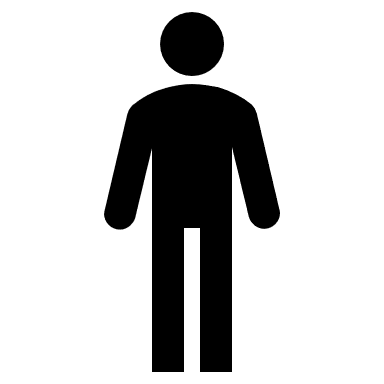 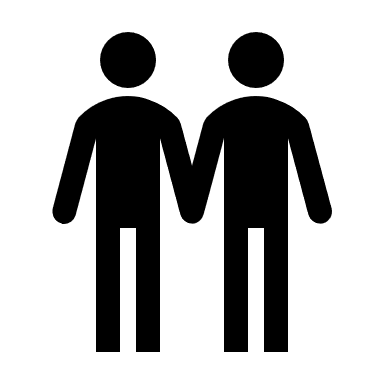 SourceCatégories de questions12345Questions